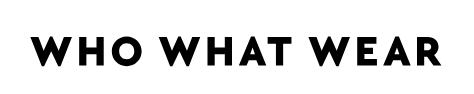 April 16, 2020“Chika is one of the most exciting new rappers of her generation.”– Who What Wearhttps://www.whowhatwear.com/emerging-musicians-2020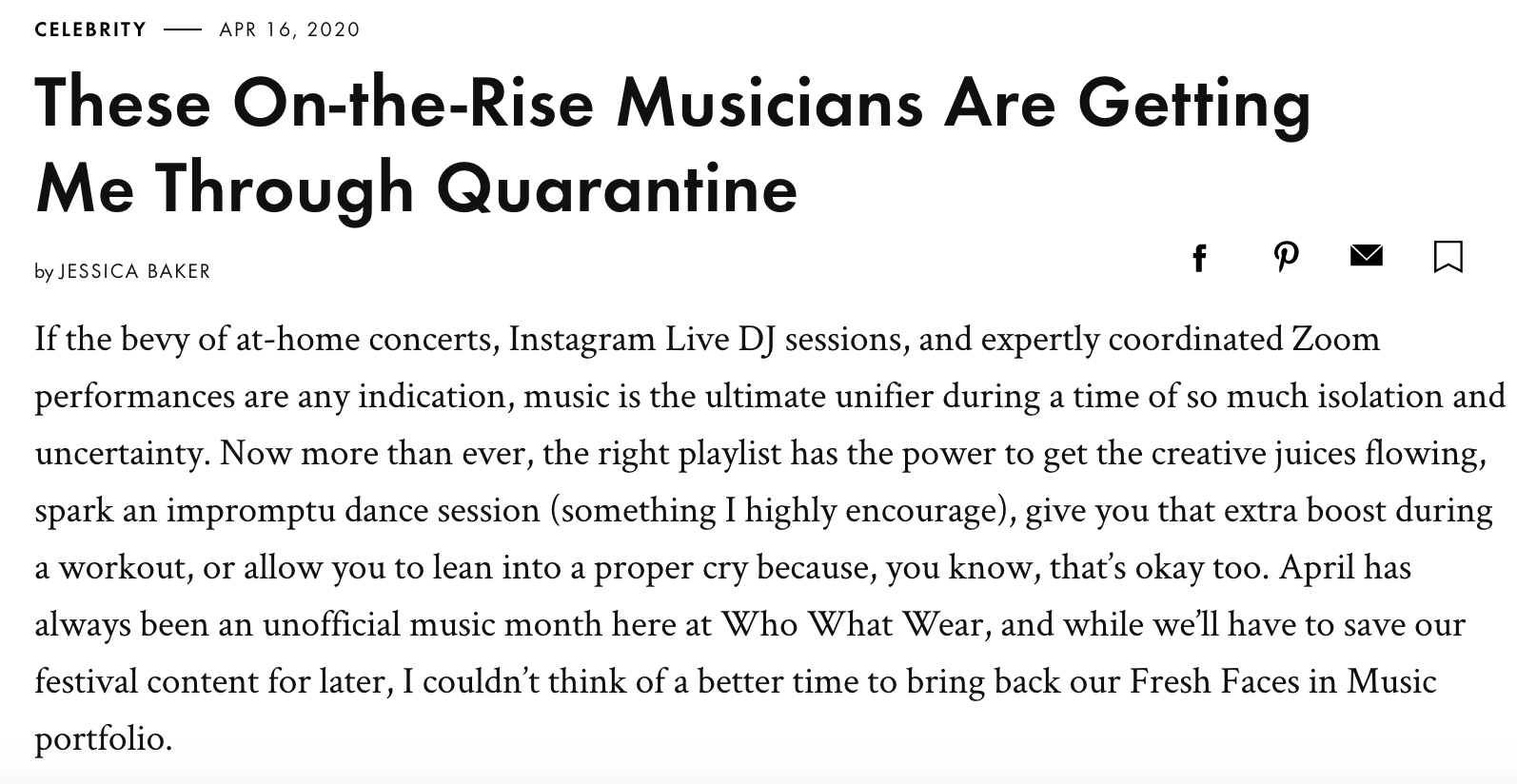 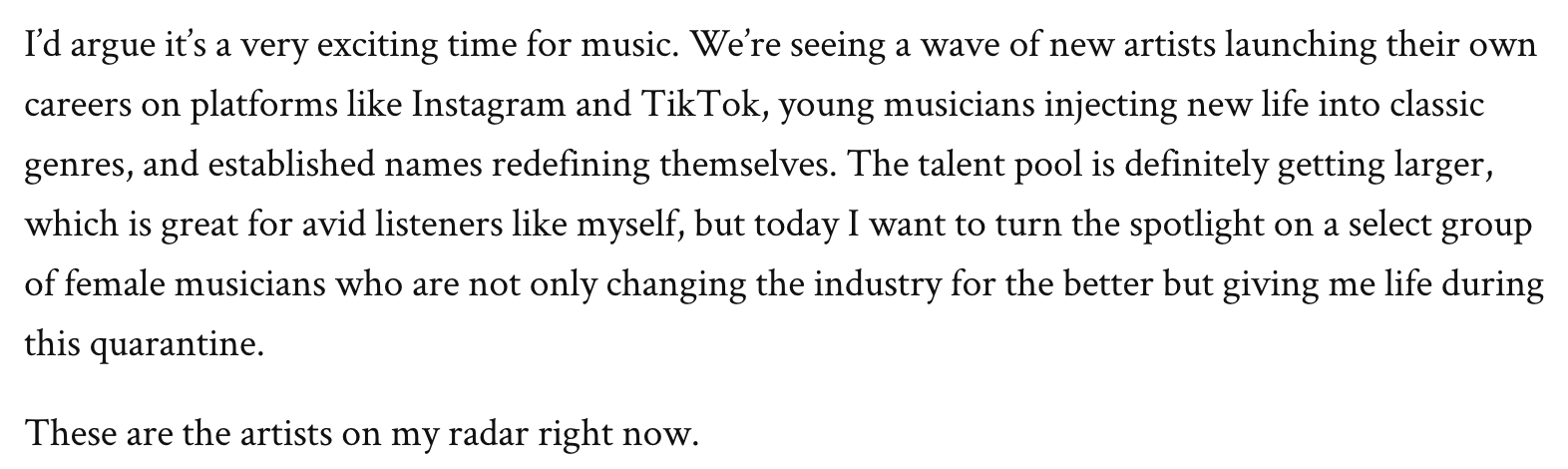 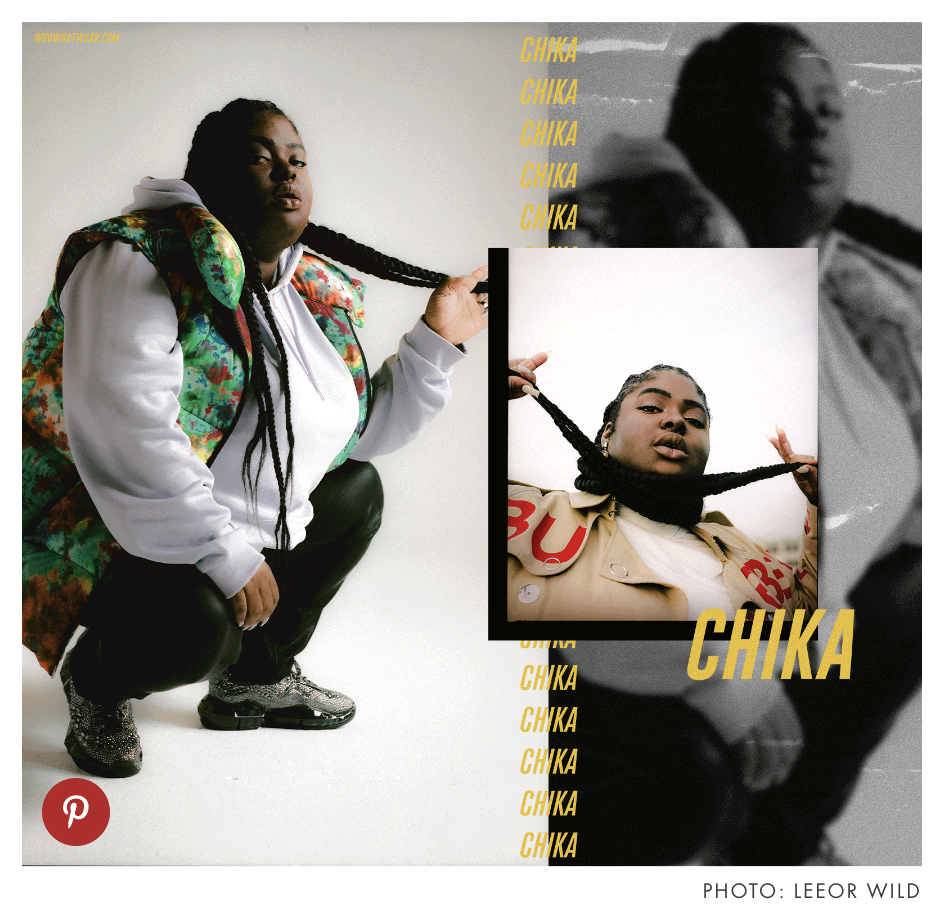 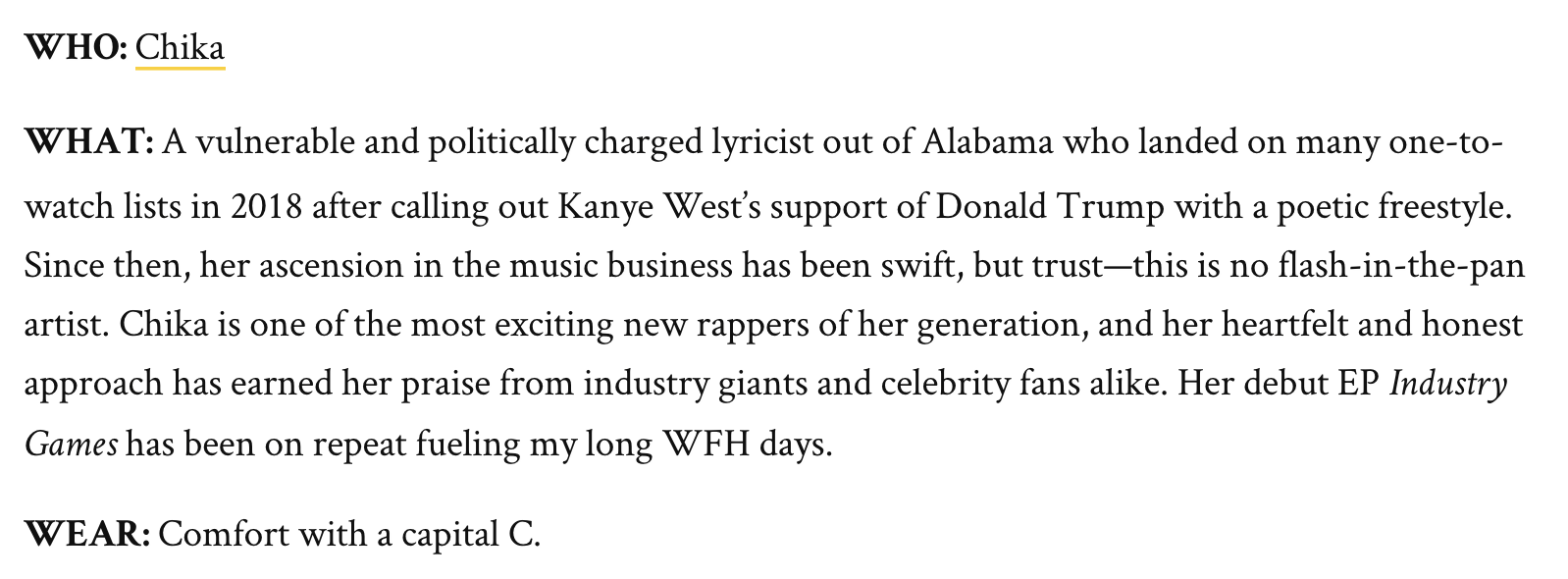 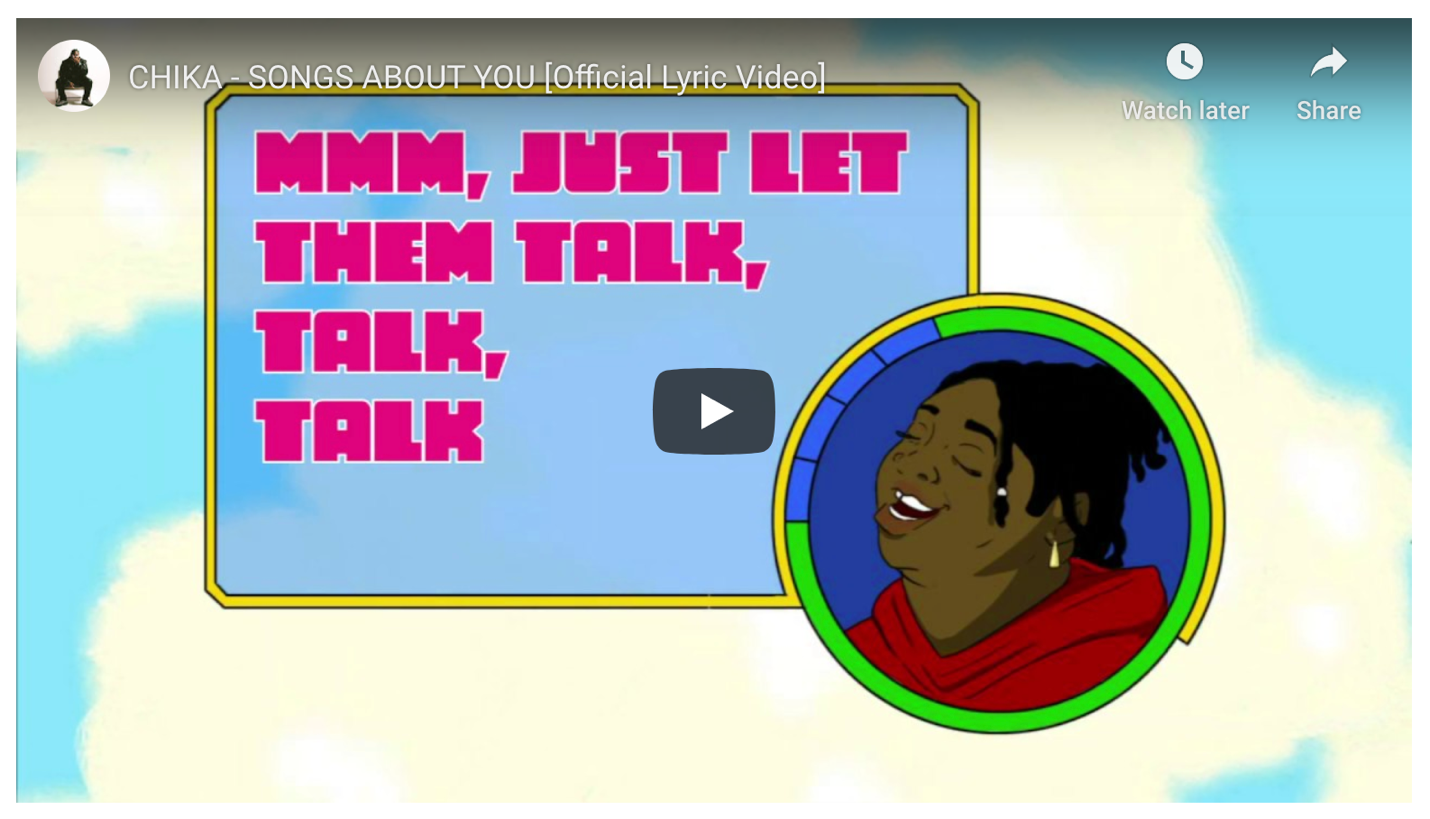 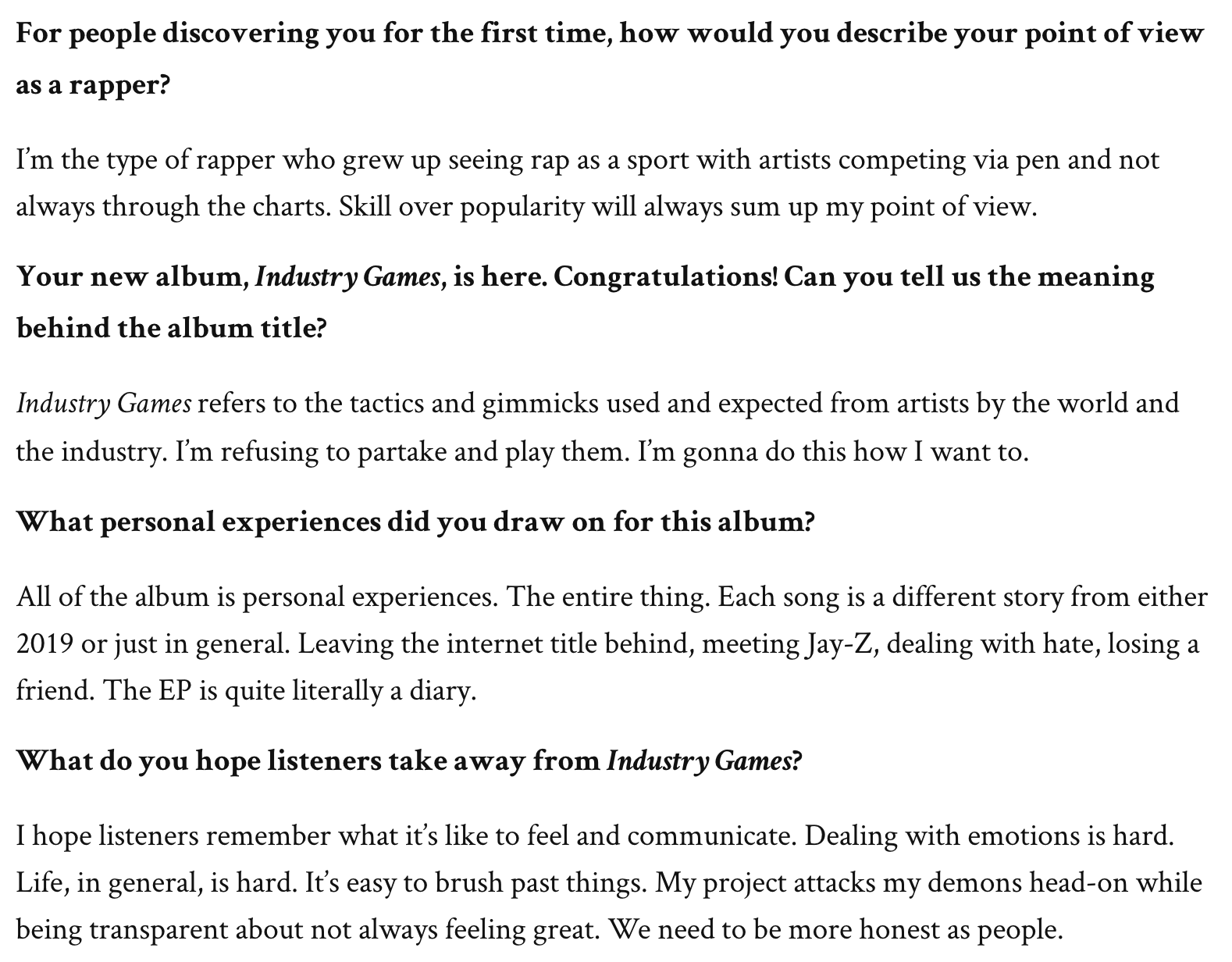 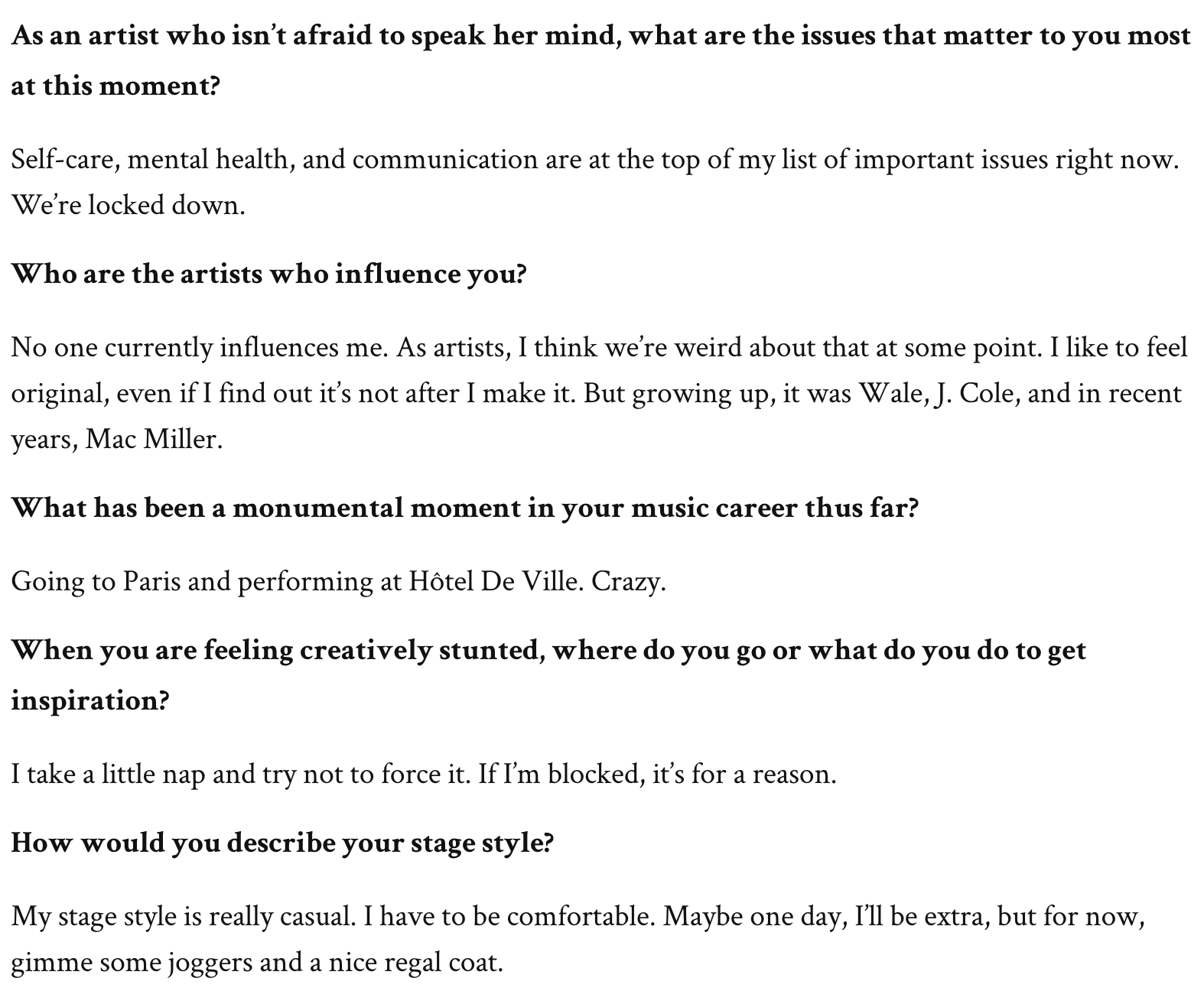 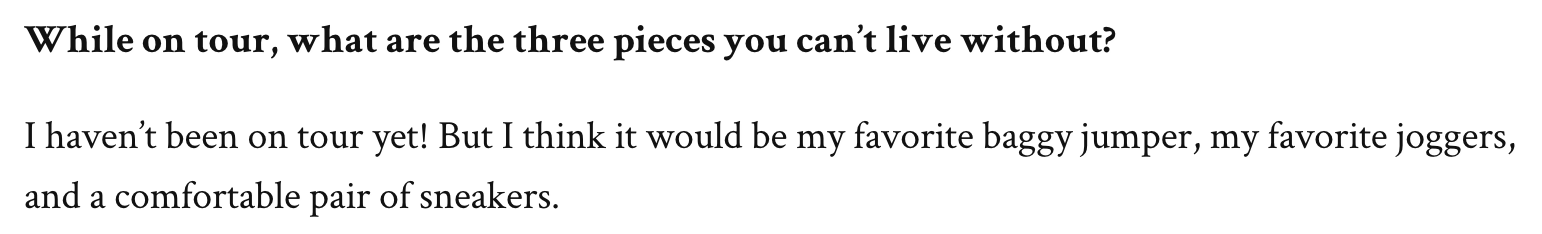 